PROTOCOL  HOOFDLUISInleiding Hoofdluis is op veel (basis)scholen een regelmatig terugkerend probleem en het is moeilijk om er vanaf te komen. Dat komt omdat hoofdluis erg besmettelijk is. Hoofdluis verspreidt zich razend snel. Hoe eerder u erbij bent, hoe kleiner de kans dat de hoofdluis zich uitbreidt. Vaak controleren is dus belangrijk, zowel thuis als op school. Als er hoofdluis heerst, dan is een zorgvuldige, effectieve aanpak nodig. In dit protocol vindt u alle informatie over hoofdluis, de aanpak, de taken van school, ouders en GGD. De school wordt gezien als de plaats waar hoofdluis zich verspreidt. Noodzakelijk in het bestrijden van hoofdluis is de samenwerking van ouders en school. Ouders hebben de verantwoordelijkheid voor hun kinderen en de school heeft de verantwoordelijkheid voor het leefklimaat op school. Het doel van dit protocol is ouders en school te motiveren samen te werken in het bestrijden van hoofdluis bij kinderen.Hoe krijg je hoofdluis? Luizen kunnen niet vliegen of springen. Het zijn ‘overlopers’. Als kinderen tijdens het spelen met de hoofden dicht bij elkaar komen, kruipen de luizen gemakkelijk over van het ene hoofd op het andere. Vooral onder omstandigheden waar veel mensen dicht bij elkaar verblijven, bijv. bij kampeervakanties of logeerpartijtjes, in volle bussen of treinen, op school en op de sportclub, wordt hoofdluis gemakkelijk verspreid. Iedereen kan hoofdluis krijgen. Ze komen voor op gewassen haar maar ook op ongewassen haar. Omdat kinderen meer bij elkaar in de buurt komen, bijvoorbeeld bij het spelen, komt hoofdluis bij hen wel vaker voor dan bij volwassenen. Binnen het gezin en op school krijgt hoofdluis veel kans om over te lopen. Hoe merk je dat je hoofdluis hebt?Kort na de besmetting met hoofdluis, merkt u nog helemaal niets. Meestal ontstaan pas klachten bij de aanwezigheid van meerdere luizen. Jeuk is de belangrijkste klacht bij hoofdluis. Dit kan ontstaan één tot twee weken na de besmetting. Om vroegtijdig hoofdluis te ontdekken is regelmatige controle van de kinderen belangrijk, zowel thuis als op school. - Thuis: ouders moeten hun kinderen regelmatig controleren met behulp van een luizenkam - School: alle leerlingen na elke schoolvakantie of na een melding van hoofdluis door de luizenouders laten controleren.Hoe ontdek je hoofdluis bij iemand? - Door te kijken tussen de haren of er luizen of neten te zien zijn. Ze zijn vooral te vinden in de nek, achter de oren en in de pony. Als u geen luizen ziet, maar wel grijswitte puntjes, kan het toch om hoofdluis gaan. Die puntjes kunnen neten zijn. Wanneer heeft een kind hoofdluis? - Als u levende hoofdluizen ziet op het hoofd. - Als er door kammen levende luizen worden gevonden.- Als de neten maximaal 1 cm. van de hoofdhuid zijn verwijderd. Wanneer heeft een kind geen hoofdluis? - Als u geen levende luizen vindt. - Als de neten verder dan 1 cm van de hoofdhuid zijnverwijderd. Hoe zien hoofdluizen er uit?Hoofdluizen hebben een grauwe kleur, maar nemen ook vaak de kleur aan van het haar. Ze worden roder naarmate ze zich volzuigen met bloed. Luizen hebben bloed nodig om te kunnen overleven. Ze kunnen niet langer dan 3 dagen zonder bloed. Hoofdluizen zijn bijna net zo lang als de kop van een lucifer (ca. 3 mm). Hoofdluis komt alleen bij mensen voor, uitsluitend in de haren op de hoofdhuid. Luizen worden een maand oud en zijn groter naarmate ze ouder worden. De vrouwtjesluis legt ongeveer honderd eitjes (neten) in haar leven en die komen binnen 6 tot 10 dagen uit. Binnen 10 dagen zijn de nieuw geboren vrouwtjes dan weer rijp om ook eitjes te gaan leggen. Het aantal luizen kan dus in korte tijd sterk toenemen. De eitjes van de luizen (neten) zitten vastgekleefd aan de haren. Hoofdluizen zijn op zich onschadelijke beestjes, ze brengen geen ziektes over, maar kunnen wel veel jeuk veroorzaken. Kinderen kunnen daar zo’n last van hebben, dat zij hun hoofdhuid openkrabben en dan soms vervelende infecties oplopen. Daarom is het belangrijk zo snel mogelijk van hoofdluis af te komen. Wat te doen bij het ontdekken van ( levende) hoofdluis? Als er hoofdluis is ontdekt, dan moet er direct actie worden ondernomen: - Ouders moeten dit zo spoedig mogelijk melden aan de school - School moet de andere ouders laten weten dat er hoofdluis heerst op school - Adviseren besmette kind te behandelen door middel van de uitkammethode - Adviseren om thuis alle gezinsleden te controleren - Adviseren na behandeling de kinderen elke dag thuis controleren, totdat het kind luizenvrij is. - Het is belangrijk dat kinderen met lang haar hun haar in een staart dragen.Luizencontrole op schoolOp de Vuurvlinder wordt ieder kind na elke vakantie gecontroleerd door luizenouders. De leerkracht komt met haar klas naar de plek waar de luizencontrole plaatsvindt. Er wordt gekeken of er hoofdluizen en neten te zien zijn. Als er hoofdluis wordt geconstateerd bij een kind, neemt de leerkracht contact op met de betreffende ouder(s). Alle kinderen van de groep krijgen ook een briefje mee of via de mail met de mededeling dat er hoofdluis is geconstateerd. Ouders worden verzocht de haren en de hoofdhuid van het hele gezin te controleren. De luizenouders verwijderen de hoofdluizen of neten niet: dit is de taak van de ouders.Er wordt bijgehouden hoeveel kinderen luizen en/of neten hebben. Dit gebeurt om het probleem inzichtelijk te maken. Als er bij de eerste controle na de vakantie hoofdluizen of neten gevonden zijn bij kinderen van een bepaalde groep dan wordt twee tot drie weken daarna de hele groep opnieuw gecontroleerd.Als u hoofdluis ontdekt is het belangrijk om meteen te beginnen met een grondige aanpak. Want zolang er luizen of nog niet uitgekomen neten op het hoofd zitten, blijft hoofdluis besmettelijk. De behandeling bestaat uit bestrijden én herbesmetting voorkomen. 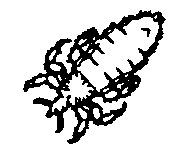 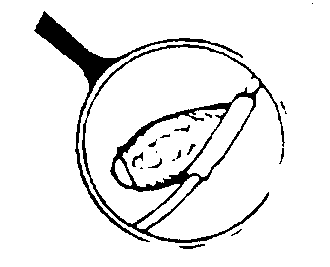 Bestrijden: kam gedurende 14 dagen het haar elke dag met een netenkamDit uitkammen is het belangrijkst. Kam met een netenkam, deze heeft metalen tanden. Gebruik géén plastic kam als luizenkam. Volg de volgende stappen:Was het haar met gewone shampoo en spoel het uit. Doe crèmespoeling in het haar en kam eerst met een gewone kam de klitten weg.Houd het hoofd voorover boven een wasbak of een stuk wit papier. Pak de netenkam en kam het haar van achteren naar voren (van nek naar pony). Begin tegen de schedelhuid aan! Start van het ene naar het andere oor en kam zo al het haar door. Veeg tijdens de kambeurt de kam regelmatig af aan een witte papieren servet of zakdoek en kijk of u luizen ziet. Spoel gevonden luizen door de wc of wasbak. Spoel vervolgens de crèmespoeling uit het haar en maak kammen goed schoon. U kunt kammen 5 minuten uitkoken of ze ontsmetten met alcohol (70%). Combineer het kammen eventueel met een antihoofdluismiddel. Ook dan moet u 14 dagen dagelijks het haar kammen. Als u een antihoofdluismiddel gebruikt, herhaal deze behandeling dan altijd na 7 dagen: dus insmeren op dag 1 en dag 8. En altijd 14 dagen dagelijks kammen! Wilt u advies over eventueel te gebruiken middelen bij de bestrijding van de hoofdluis dan kunt u meer informatie krijgen bij de apotheek.Ook de GGD kan u meer informatie geven Wat doet de GGD? - De GGD heeft een voorlichtende, adviserende en ondersteunende taak ten aanzien van hoofdluisbestrijding. Voor een ouderavond of een instructie aan de ouderwerkgroep kan een beroep op de GGD gedaan worden. - De GGD kan begeleiden bij het opzetten van een hoofdluis ouderwerkgroep - De GGD kan in geval van steeds terugkerende hoofdluis bij een kind een huisbezoek doen. - De GGD kan NIET de verantwoordelijkheid van de ouders en die van de school overnemen. - De GGD zorgt dat scholen van de juiste informatie worden voorzien. 